Об изменении решения Кировского районного исполнительного комитета 
от 17 февраля 2010 г. № 4-7 На основании пункта 1 статьи 40 Закона Республики Беларусь 
от 4 января 2010 г. № 108-3 «О местном управлении и самоуправлении 
в Республике Беларусь» Кировский районный исполнительный комитет РЕШИЛ:1. Внести в Положение о представителях государства 
в органах управления хозяйственных обществ, акции (доли в уставных фондах) которых находятся в районной коммунальной собственности, утвержденное решением Кировского районного исполнительного комитета от 17 февраля 2010 г. № 4-7, следующие изменения:1.1. в части второй пункта 4 слова «Могилевскому областному территориальному фонду государственного имущества» заменить словами «комитету государственного имущества Могилевского облисполкома»;1.2. в пункте 20:абзацы второй, третий, пятый исключить;в абзаце четвертом знак «;» заменить знаком «.»;1.3. абзац одиннадцатый пункта 21 изложить в следующей редакции:«организуют и координируют работу по вовлечению 
в хозяйственный оборот неиспользуемого и неэффективно используемого имущества, находящегося в собственности хозяйственных обществ.»;1.4. дополнить Положение пунктом 22 следующего содержания:«22. Отдел экономики райисполкома:обеспечивает через органы, осуществляющие владельческий надзор, методологическое руководство деятельностью представителей государства;контролирует выполнение органами, осуществляющими владельческий надзор, возложенных на них обязанностей по управлению находящимися в районной коммунальной собственности акциями (долями в уставных фондах) обществ;информирует налоговые органы о случаях несвоевременного перечисления в районный бюджет дивидендов (процентов) на принадлежащие государству акции (доли в уставных фондах) обществ;ежегодно не позднее 25 мая представляют в райисполком отчеты об управлении находящимися в районной коммунальной собственности акциями (долями в уставных фондах) обществ, а также вносят предложения о совершенствовании организации владельческого надзора за деятельностью обществ.».2. Контроль за выполнением настоящего решения возложить                  на заместителей председателя райисполкома по направлениям деятельности.3. Настоящее решение вступает в силу после его официального опубликованияПредседатель                                        	А.М.БутаревУправляющий делами	Е.А.Сакадынец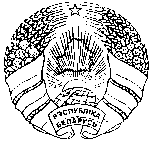 МАГІЛЁЎСКІ АБЛАСНЫВЫКАНАЎЧЫ КАМІТЭТМОГИЛЕВСКИЙ ОБЛАСТНОЙ ИСПОЛНИТЕЛЬНЫЙ КОМИТЕТКІРАЎСКІ РАЁННЫВЫКАНАЎЧЫ КАМІТЭТКИРОВСКИЙ РАЙОННЫЙ ИСПОЛНИТЕЛЬНЫЙ КОМИТЕТРАШЭННЕРЕШЕНИЕ28 июня 2019 г. № 8-44г. Кіраўскг.Кировск